О недопущении распространения «Аптечной наркомании», в том числе среди несовершеннолетних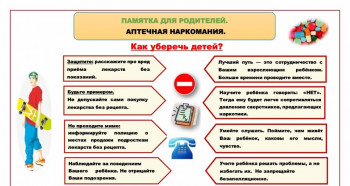 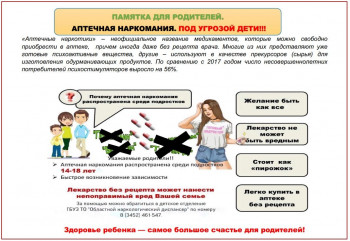 В России все громче заявляет о себе угроза распространения аптечной наркомании. Любители острых ощущений чаще отдают предпочтение медицинским препаратам, содержащим психоактивные вещества. При этом самыми привлекательными местами для наркозависимых становятся аптеки, которые упрощают доступ к дурманящему зелью.«Аптечные наркотики» - это неофициальное, общеупотребимое название лекарственных препаратов с мощным обезболивающим или седативным эффектом, которые можно купить в аптеке, часто без рецепта, и которые могут быть использованы в немедицинских целях для достижения состояния одурманивания, сходного с наркотическим опьянением.Аптечные препараты, содержащие в своем составе наркотические или сильнодействующие вещества, обычно употребляют в больших дозах. Такое злоупотребление, как правило, приводит к сильной интоксикации организма, а также к психическим расстройствам, неврозам, неврастении, серьезному истощению организма. «Аптечные наркотики» способны вызывать эффекты привыкания, зависимости и синдрома отмены. Особенно уязвим для разрушающего воздействия аптечных наркотиков детский организм. У несовершеннолетних и привыкание быстрее (обычно уже с первого раза), и последствия более тяжелые. Кроме того, чтобы усилить ощущения в опьянении, подростки постепенно увеличивают количество принимаемого препарата. Нередко это приводит к передозировке. Если в этот момент рядом не окажется взрослых, трагедии не избежать.Нередко аптеки нарушают правила контроля и отпускают лекарства с психотропным действием без необходимого разрешения. Причина этому одна - медикаментозная наркомания приносит аптечному бизнесу большую прибыль. Для своевременного реагирования при появлении риска привыкания, либо уже сознательное потребление подростками лекарственных препаратов с целью наркотического опьянения родителям и педагогам необходимо обращать внимание на употребление подростками определенных лекарственных препаратов.Информацию об аптечном учреждении, сбывающем лекарственные препараты несовершеннолетним для использования их с целью получения наркотического опьянения, необходимо направлять в адрес:- антинаркотической комиссии Красносулинского района по тел. 7 (863-67) 5-23-74 или  e-mail: ovsrsulin@mail.ru;В отношении собственников аптечных учреждений и лиц, незаконно осуществляющих безрецептурный отпуск препаратов, применяются нормы уголовного и административного кодекса.На территории Красносулинского района зарегистрировано 25 аптечных учреждений. Нарушений законодательства за 2022 года и истекший период   2023 года не выявлено.В целях информирования жителей района о действующем законодательстве, запрещающем незаконные операции  с наркотическими средствами, психотропными и сильнодействующими веществами, об ответственности  за преступления, связанные с незаконным оборотом наркотиков, было размещено 14 публикаций о проводимых на территории обслуживания комплекса мероприятий в местных СМИ,  а именно: общественно-политической газете «Красносулинский Вестник» и Медиа-холдинге «Красный Бумер».В целях соблюдения законодательства Российской Федерации «Об обращении лекарственных средств» сотрудниками  ОКОН МО МВД России «Красносулинский»  была активизирована работа по проведению оперативно-розыскных мероприятий, направленных на выявление, пресечение и раскрытие преступлений, связанных  со сбытом сильнодействующих веществ на территории оперативного  обслуживания, в том числе в аптечных учреждениях. Регулярно проводятся  мероприятия по выявлению  фактов безрецептурного отпуска лекарственных препаратов, отпускаемых аптечными учреждениями (организациями) только по рецептам, оформленным в уставном  порядке на рецептурных бланках соответствующих учетных форм.Во всех аптечных учреждениях имеются журналы проверки. Во всех аптеках  выданы предостережения «О  недопущении фактов совершения административных  правонарушений и преступлений». На постоянной основе  в рамках проводимых мероприятий поводятся  профилактические беседы  с работниками аптечных учреждений на предмет недопущения фактов безрецептурного  отпуска лекарственных препаратов.